Warszawa, 08 sierpnia 2022 r.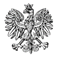 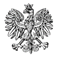 WPS-II.431.3.32.2022.MSPaniDanuta EkertDyrektor Domu Pomocy Społecznej w KątachZALECENIA POKONTROLNENa podstawie art. 127 ust. 1 w związku z art. 22 pkt 8 ustawy z dnia 12 marca 2004 r. o pomocy społecznej (Dz. U. z 2021 r. poz. 2268, z późn. zm.) oraz rozporządzenia Ministra Rodziny i Polityki Społecznej z dnia 9 grudnia 2020 r. w sprawie nadzoru i kontroli w pomocy społecznej (Dz.U. z 2020 poz. 2285) zespół inspektorów Wydziału Polityki Społecznej Mazowieckiego Urzędu Wojewódzkiego w Warszawie w dniach 17 i 20 czerwca 2022 r. przeprowadził kontrolę doraźną w kierowanym przez Panią Domu Pomocy Społecznej w Kątach, 05-332 Siennica. W dniu 17 czerwca 2022 r. czynności kontrolne przeprowadzone zostały w godzinach popołudniowych tj. 15.10-18.05.
Kontroli doraźnej dokonano w związku z pismem Ministra Rodziny i Polityki Społecznej z dnia 13 czerwca 2022 r. skierowanym do wojewodów, w sprawie przeprowadzenia kontroli w domach pomocy społecznej na terenie podległych województw mając na względzie prawidłową realizację zadań, jakość świadczonych usług, a przede wszystkim przestrzeganie praw mieszkańców, ze szczególnym uwzględnieniem dobra dzieci i młodzieży. Kontroli dokonano poprzez oględziny pomieszczeń mieszkalnych i pomieszczeń wspólnych Domu, rozmowy z mieszkańcami, rozmowy z pracownikami, analizę udostępnionych dokumentów.Zakres kontroli obejmował jakość usług świadczonych przez dom pomocy społecznej i przestrzeganie praw mieszkańców według stanu na dzień kontroli. Dom Pomocy Społecznej w Kątach jest jednostką organizacyjną pomocy społecznej prowadzoną przez Powiat Miński. Dom przeznaczony jest dla 50 dorosłych niepełnosprawnych intelektualnie oraz dzieci i młodzieży niepełnosprawnych intelektualnie. W dniu kontroli w jednostce przebywało 49 osób. Decyzją Wojewody Mazowieckiego nr 18/2008 z 22 grudnia 2008 r. Powiat Miński otrzymał zezwolenie na prowadzenie Domu na czas nieokreślony. Dom wpisany jest do Rejestru domów pomocy społecznej województwa mazowieckiego pod poz. nr 58.Stwierdzono, że dom pomocy społecznej świadczy usługi mieszkańcom wymagającym całodobowej opieki, wsparcia i pomocy, zgodnie z ich potrzebami i możliwościami. Biorąc pod uwagę przyczynę i zakres kontroli doraźnej, stwierdzić należy, że na dzień kontroli 
w Domu Pomocy Społecznej w Kątach nie zauważono i nie odebrano zgłoszeń dot. stosowania przemocy. Działalność Domu oceniono pozytywnie pomimo nieprawidłowości. Szczegółowy opis, ocena skontrolowanej działalności, zakres, przyczyny i skutki stwierdzonych nieprawidłowości zostały przedstawione w protokole kontroli doraźnej podpisanym przez Dyrektora Domu bez zastrzeżeń 28 lipca 2022 r.Stosownie do art. 128 ustawy z dnia 12 marca 2004 r. o pomocy społecznej w celu usunięcia stwierdzonych nieprawidłowości, zwracam się o realizację następujących zaleceń pokontrolnych:Umożliwić mieszkańcom przemieszczanie się poza przestrzenią mieszkalno-dzienną Domu i poza terenem Domu, stosowanie do ich stopnia sprawności i samodzielności. Dokumentować zastosowanie przymusu bezpośredniego zgodnie z przepisami określonymi w ustawie z dnia 19 sierpnia 1994 r. o ochronie zdrowia psychicznego (Dz. U. z 2020 r. poz. 685,  z 2022 r. poz. 974).Na bieżąco, dokonywać napraw i konserwacji systemu przyzywowo-alarmowego.Uwaga: Wypracować na posiedzeniach zespołu terapeutyczno-opiekuńczego rozwiązania dot. zaprzestania stosowania ograniczeń (np.: zakazów, zamykania szaf na klucz) wobec mieszkańców, którzy z uwagi na niepełnosprawność funkcjonują w sposób wykraczający poza przyjęte normy zachowania, jednocześnie biorąc pod uwagę bezpieczeństwo innych mieszkańców. Jednostka organizacyjna pomocy społecznej w terminie 30 dni od dnia otrzymania niniejszych zaleceń pokontrolnych obowiązana jest do powiadomienia Wojewody Mazowieckiego o ich realizacji na adres: Mazowiecki Urząd Wojewódzki w Warszawie Wydział Polityki Społecznej, pl. Bankowy 3/5, 00-950 Warszawa.

PouczenieZgodnie z art. 128 ustawy z dnia 12 marca 2004 r. o pomocy społecznej (Dz. U. z 2021 r. 
poz. 2268, z późn. zm. ) kontrolowana jednostka może, w terminie 7 dni od dnia otrzymania zaleceń pokontrolnych, zgłosić do nich zastrzeżenia do Wojewody Mazowieckiego 
za pośrednictwem Wydziału Polityki Społecznej.Zgodnie z art. 130 ust.1 ustawy z dnia 12 marca 2004 r. o pomocy społecznej, 
kto nie realizuje zaleceń pokontrolnych – podlega karze pieniężnej w wysokości od 500 zł 
do 12 000 zł.Z up. WOJEWODY MAZOWIECKIEGOAnna OlszewskaDyrektorWydziału Polityki Społecznej Do wiadomości:
Pan Antoni Jan Tarczyński 
Starosta Powiatu Mińskiego 